.Introduction 32 temps (démarrer 8 temps après " ready go ") tag au 4ème murs: 8 temps (hold) tag au 10ème murs: 4 temps (hold)HEEL JACK AND CROSS ½ TURN HEEL JACKBOOGIE STEPS, ROCK STEP, WEAVEBOOGIE STEPS, ¾ TURN, STEP, DRAGSWITCHES, WALK WALK, KICK HITCH ¼ TURNLe poids du corps reste sur le pied gaucheRECOMMENCERBoogie step: fléchir le genoux, monter la hanche libre en exécutant un mouvement circulaire vers l'extérieurLike U (fr)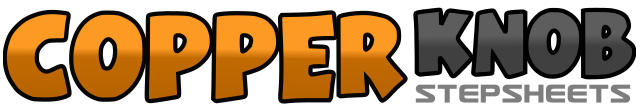 .......Count:32Wall:2Level:Improver hip hop.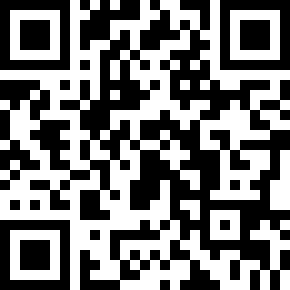 Choreographer:Jérôme Massiasse (FR)Jérôme Massiasse (FR)Jérôme Massiasse (FR)Jérôme Massiasse (FR)Jérôme Massiasse (FR).Music:Femme Like U - K.MaroFemme Like U - K.MaroFemme Like U - K.MaroFemme Like U - K.MaroFemme Like U - K.Maro........1Pied droit à droite2&3Pied gauche derrière le droit, pied droit près du gauche, talon gauche dans la diagonale gauche&4Ramener le pied gauche derrière le droit, croiser le pied droit devant le gauche5-6Sur la plante du pied droit, ½ tour à gauche en croisant le pied gauche devant le droit, pied droit à droite7&8Pied gauche derrière le droit, pied droit près du gauche, talon gauche dans la diagonale gauche&1-2Ramener le gauche derrière le droit, pied droit devant en faisant 2 boogies steps*3-4½ tour à gauche en faisant 2 boogies steps sur place*5-6Pied droit à droite, revenir sur gauche7&8Pied droit croisé derrière le gauche, pied gauche à gauche, pied droit devant le gauche1-2Pied gauche devant en faisant 2 boogies steps*3-4¼ tour à droite en posant le pied droit devant et en faisant 2 boogies steps*5-6Pied gauche devant, ¾ de tour à droit7-8Pied gauche à gauche, ramener le droit (poids du corps sur le pied droit en final)1&2&Pointe gauche à gauche, ramener le gauche près du droit, pointe droit à droite, ramener le droit près du gauche3&4¼ de tour à droit en posant la pointe gauche à gauche, ramener le gauche près du droit, pointe droit à droite5-6Pied droit devant, pied gauche devant7&8Kick pied droit devant, hitch genou droit en faisant un ¼ de tour à droit, poser la pointe du pied droit